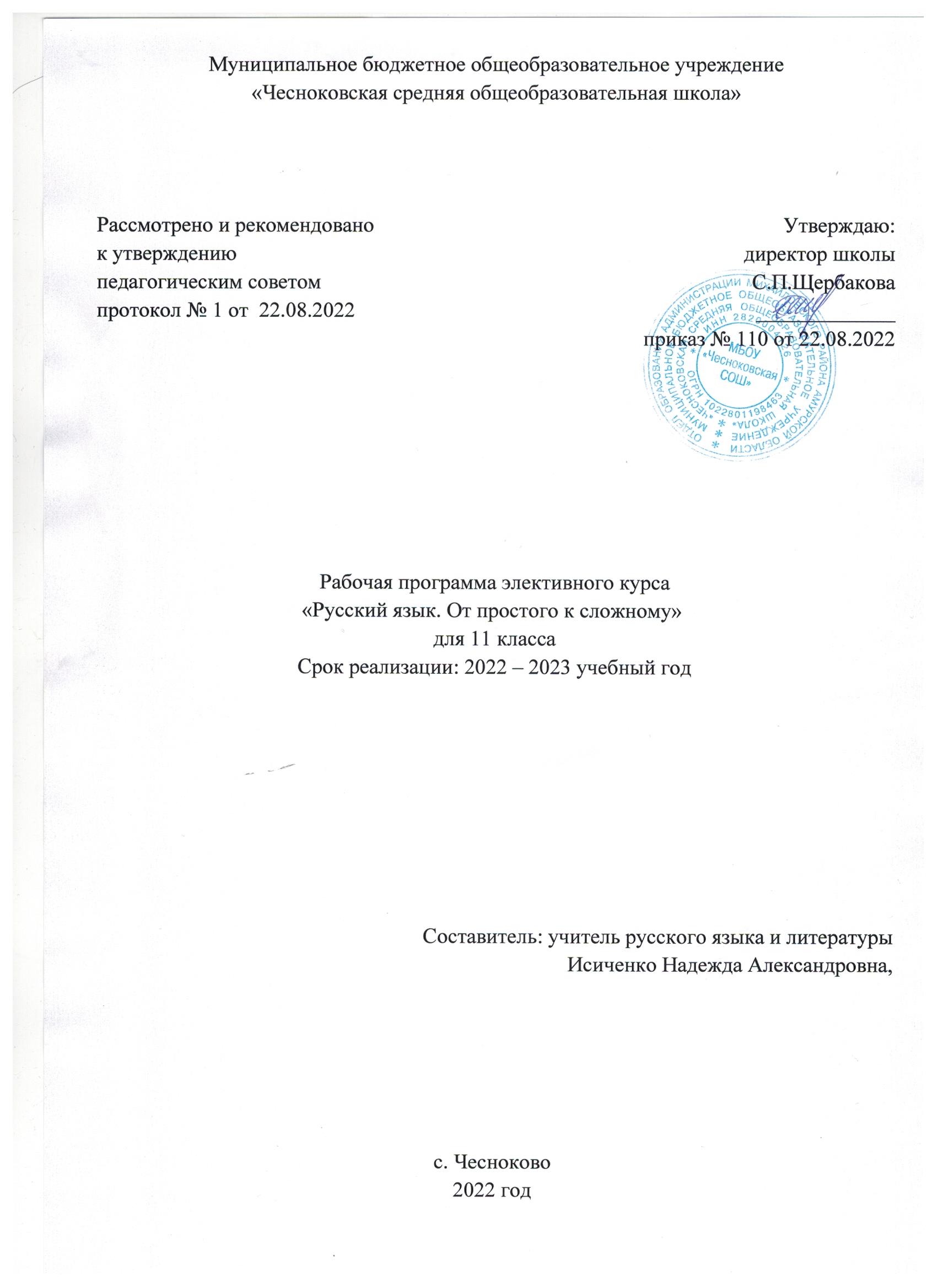 ПОЯСНИТЕЛЬНАЯ ЗАПИСКАРабочая программа элективного курса составлена на основе Государственного стандарта среднего (полного) общего образования по русскому языку, контрольно-измерительных материалов к проведению ЕГЭ по русскому языку за курс средней школы. Элективный предмет имеет практическую направленность и служит дополнением к основному курсу русского языка в 11 классе.Рабочая программа элективного курса предназначена для подготовки учащихся к экзамену по русскому языку и составлена из расчета 1 час в неделю (34 часа в год).Элективный курс «Русский язык. От простого к сложному» используется в качестве обобщающего учебного курса по русскому языку для учащихся 11 класса при подготовке к единому государственному экзамену (далее – ЕГЭ). Содержание курса опирается на знания, умения и навыки учащихся старших классов, сформированные в основной школе. Содержание программы предполагает расширение и углубление теоретического материала, позволяющее формирование практических навыков выполнения тестовых заданий на ЕГЭ. Вместе с тем курс даёт выпускникам средней школы целостное представление о богатстве русского языка, помогает использовать в повседневной практике нормативную устную и письменную речь.ЦЕЛИ КУРСА: освоение учащимися 11 класса норм русского литературного языка, подготовка старшеклассников к выполнению заданий экзаменационной работы на более высоком качественном уровне, формирование устойчивых практических навыков выполнения тестовых и коммуникативных задач на ЕГЭ, а также пользования нормированной устной и письменной речью в различных сферах дальнейшей (послешкольной) жизни. Главная цель курса – обеспечить поддержку освоения содержания учебного предмета «Русский язык» всеми выпускниками средней школы, сформировать умения и навыки выполнения тестовых и коммуникативных заданий на уровне, позволяющем и учителю, и (что самое важное) выпускникам прогнозировать положительные результаты выполнения экзаменационной работы в с учетом способностей и языковой подготовки обучающихся.Задачи курса:- изучение нормативных и методических документов Минобрнауки, материалов по организации и проведению ЕГЭ по русскому языку;- совершенствование языковой грамотности учащихся, формирование умения выполнять все виды языкового анализа;- дифференциация освоения алгоритмов выполнения тестовых и коммуникативных задач учащимися с разным уровнем языковой подготовки;- обучение старшеклассников осознанному выбору правильных ответов при выполнении тестовых заданий;- освоение стилистического многообразия и практического использования художественно-выразительных средств русского языка;- совершенствование лингвистической компетенции выпускников при выполнении части С экзаменационной работы.Элективный курс обеспечивает к концу его изучения овладение следующими умениями:- умение оценивать речь с точки зрения языковых норм русского литературного языка (орфоэпических, лексических, словообразовательных, морфологических, синтаксических);- умение применять знания по фонетике, лексике, морфемике, словообразованию, морфологии и синтаксису в практике правописания;- умение соблюдать в речевой практике основные синтаксические нормы русского литературного языка;- умение адекватно понимать информацию (основную и дополнительную, явную и скрытую) письменного сообщения (текста, микротекста);- умение понимать и интерпретировать содержание исходного текста;- умение создавать связное высказывание, выражая в нем собственное мнение по прочитанному тексту;- умение аргументировать собственное мнение и последовательно излагать свои мысли;- умение оформлять письменную речь в соответствии с грамматическими и пунктуационными нормами литературного языка и соответствующими требованиями к письменной экзаменационной работе.СОДЕРЖАНИЕ ПРОГРАММЫВведение. Нормативные и методические документы по подготовке и проведению государственной (итоговой) аттестации в форме ЕГЭ по русскому языку. Особенности ЕГЭ по русскому языку. Спецификация экзаменационной работы. Кодификатор. Демонстрационная версия. Критерии и нормы оценки тестовых заданий и сочинения.Языковые нормы. Литературный язык. Нормированность речи. Типы норм . Словари русского языка. Словарь трудностей русского языка.Орфоэпическая норма, основные правила орфоэпии. Акцентологическая норма (нормы ударения). Причины нарушения орфоэпических и акцентологических норм. Предупреждение ошибок на орфоэпическом уровне.Лексическая норма. Лексическое и грамматическое значения слова. Лексическое многообразие лексики русского языка: омонимы, синонимы, антонимы, паронимы; общеупотребительная лексика и лексика ограниченного употребления; заимствованная лексика, устаревшие и новые слова. Фразеологизмы. Речевые ошибки на лексическом уровне, их предупреждение.Грамматические нормы (словообразовательная, морфологическая, синтаксическая нормы).Словообразовательная норма. Способы словообразования. Ошибочное словообразование. Предупреждение ошибок при словообразовании и словообразовательном анализе.Морфологические нормы. Правила и нормы образования форм слов разных частей речи. Морфологический анализ слова. Грамматические и речевые ошибки на морфологическом уровне, их предупреждение.Синтаксические нормы. Словосочетание. Виды словосочетаний. Построение словосочетаний. Лексическая сочетаемость слов в словосочетаниях.Предложение. Порядок слов в предложении. Виды предложений. Грамматическая (предикативная) основа предложения. Подлежащее и сказуемое как главные члены предложения, способы их выражения. Простое и сложное предложения. Интонационная норма. Нормы согласования (правила согласования слов, согласование сказуемого с подлежащим, согласование определений с определяемым словом). Нормы управления. Построение предложений с однородными членами. Построение сложноподчиненных предложений. Нормы примыкания. Правильное использование деепричастного оборота. Синтаксическая синонимия. Правила преобразования прямой речи в косвенную. Типичные ошибки при нарушении синтаксических норм, их предупреждение.Нормы письменной речи: орфографические и пунктуационные нормы.Орфографическая грамотность. Использование алгоритмов при освоении орфографических правил. Трудные случаи русской орфографии: правописание –Н- и –НН- в суффиксах различных частей речи; правописание корней. Правописание приставок; правописание личных окончаний глаголов и суффиксов причастий настоящего времени; правописание суффиксов различных частей речи (кроме –Н-/-НН-); правописание НЕ и НИ; слитное, дефисное и раздельное написание омонимичных слов и сочетаний слов).Пунктуационная грамотность. Использование алгоритмов при освоении пунктуационных норм. Трудные случаи пунктуации. Пунктуация в простом предложении: знаки препинания в предложениях с однородными членами, при обособленных членах (определениях, обстоятельствах); знаки препинания в предложениях со словами и конструкциями, грамматически не связанными с членами предложения. Пунктуация в сложных предложениях: в бессоюзном сложном предложении, в сложноподчинённом предложении; знаки препинания в сложном предложении с союзной и бессоюзной связью. Сложное предложение с разными видами связи.Текст: структура, языковое оформление. Смысловая и композиционная целостность текста. Последовательность предложений в тексте. Разноаспектный анализ текста. Логико-смысловые отношения между частями микротекста. Средства связи предложений в тексте. Основная и дополнительная информация микротекста. Информационная обработка письменных текстов различных стилей и жанров.Функционально-смысловые типы речи, их отличительные признаки. Предупреждение ошибок при определении типов речи.Функциональные стили, их характеристика. Специфика отдельных стилей речи (произношение, словообразование, лексика и фразеология, морфология, синтаксис). Предупреждение ошибок при определении стиля текста, его фрагмента.Изобразительно-выразительные средства языка. Выразительные средства лексики и фразеологии. Тропы, их характеристика. Стилистические фигуры.Коммуникативная компетенция выпускника (сочинение). Умения, проверяемые на коммуникативном уровне выполнения экзаменационной работы. Исходные тексты, их характеристика. Информационная насыщенность текстов предыдущих лет. Жанровое многообразие сочинений. Требования к письменной работе выпускника. Композиция письменной экзаменационной работы.Формулировка проблем исходного текста. Виды проблем. Способы формулировки проблемы. Анализ текстов и проблем экзаменационных работ предыдущих лет.Комментарий к сформулированной проблеме исходного текста. Способы комментария проблемы. Письменное оформление комментария.Авторская позиция. Отражение авторской позиции в тексте. Требования к формулировке позиции автора в письменной работе. Анализ оформления авторской позиции в письменных работах выпускников.Аргументация собственного мнения по проблеме. Формы аргументации. Правила использования аргументов. Источники аргументации. Анализ письменных работ выпускников с точки зрения правильности и убедительности приводимых аргументов.Смысловая цельность, речевая связность и последовательность изложения. Логические ошибки, их характеристика и предупреждение. Абзацное членение, типичные ошибки в абзацном членении письменной работы, их предупреждение.Точность и выразительность речи. Речевая культура. Требования к точности и выразительности речи. Грамматический строй речи. Речевые недочеты.Фоновое оформление работы. Фактические ошибки, их предупреждение.Этическая норма.Анализ и редактирование образцов ученических сочинений. Редактирование собственных текстов.Обобщающее повторение.Календарно - тематическое планирование элективного курса«Русский язык. От простого к сложному» ( 34 часов -1 час в неделю )№Тема Дата по плануДата по факту1Введение. Цели и задачи курса. Знакомство демоверсией5.092Орфоэпия. Орфоэпические нормы. ЕГЭ 412.093Лексика. Лексические нормы. Слова – паронимы. ЕГЭ 519.094Лексические выразительные средства. Тропы. ЕГЭ 2626.095Синтаксические средства выразительности. ЕГЭ 263.106Изобразительно-выразительные средства языка. ЕГЭ 2610.107Морфология. Самостоятельные и служебные части речи. 9-1317.108Морфологические нормы. Грамматические ошибки, связанные с их нарушением. ЕГЭ 724.109Синтаксические нормы. Грамматические ошибки, связанные с их нарушением.ЕГЭ 87.1110Синтаксис. Предложение. Простое, осложненное, сложное предложение. Синонимия синтаксических конструкций.14.1111Синтаксические выразительные средства. Стилистические фигуры. ЕГЭ 2621.1112Пунктуация. Знаки препинания в простом предложении, осложненном однородными членами, обособленными определениями, обстоятельствами, вводными словами. ЕГЭ 15, 1628.1113Пунктуация. Знаки препинания в сложносочиненном предложении. ЕГЭ 195.1214Пунктуация. Знаки препинания в бессоюзном сложном предложении.12.1215Пунктуация. Знаки препинания в сложноподчиненном предложении. ЕГЭ 18,1919.1216Пунктуация. Знаки препинания в предложениях с разными видами связи. ЕГЭ 1926.1217Пунктуация. Знаки препинания в предложениях с разными видами связи. ЕГЭ 1916.0118Текст. Выделение основной и дополнительной информации в тексте. Способы и средства связи предложений в тексте. ЕГЭ 23.0119Текст. Стили и типы речи. Задания ЕГЭ 30.0120Задание 27. Композиция сочинения. Критерии оценивания задания 276.0221Виды вступлений к сочинению13.0222Формулировка проблемы текста. Способы формулировки проблемы.20.0223Комментарий к сформулированной проблеме27.0224Позиция автора6.0325Аргументация собственного мнения по проблеме13.0326Способы аргументации собственного мнения.20.0327Типы аргументов3.0428Создание банка данных аргументов10.0429Виды заключений к сочинению17.0430Написание сочинения-рассуждения24.0431Анализ (самоанализ) сочинения-рассуждения8.0532Речевое оформление сочинения.15.0533Итоговое тестирование22.0534Выполнение задания 27